This document is what your children would be doing with Nursery adults for 10 minutes maximum every day. If you child gets fed up do not force them to come back or stay longer, just try again tomorrow! I have put two different rhyming bingo sets we will be using at school on the website for you to make at home. If you have any problems with this let us know and we can provide you a paper copy from school. You could choose just one and use that set all week or you could use both. It’s up to you.   If you have any problems or queries please do contact school via phone or the Nursery email.Feel free to use the space provided to jot down notes of how well they get on. The “look listen and note” section is really to tell you what the children should be doing and what you need to look out for as evidence of learning.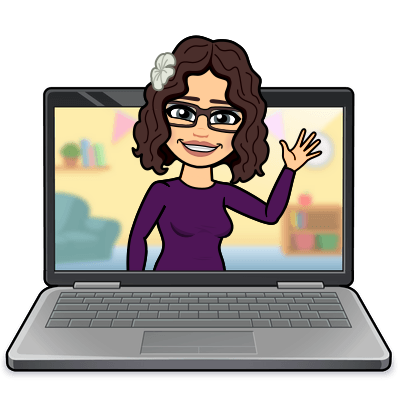 Most importantly have fun! ~Mrs P Week 4: 10/5/21Aspect 4: Rhythm and RhymeAspect 4: Rhythm and RhymeAspect 4: Rhythm and RhymeLook, listen and noteLook, listen and note how well children:] understand the pattern of syllables in the words presented to them;  ] sing or chant the rhyming string along with the adult;  ] recognise that the words rhyme;  ] join in with simple or complex rhythms;  ] copy the rhythm;  ] keep to the beat.Look, listen and noteLook, listen and note how well children:] understand the pattern of syllables in the words presented to them;  ] sing or chant the rhyming string along with the adult;  ] recognise that the words rhyme;  ] join in with simple or complex rhythms;  ] copy the rhythm;  ] keep to the beat.Look, listen and noteLook, listen and note how well children:] understand the pattern of syllables in the words presented to them;  ] sing or chant the rhyming string along with the adult;  ] recognise that the words rhyme;  ] join in with simple or complex rhythms;  ] copy the rhythm;  ] keep to the beat.Rhyming bingo: Give each child in a small group a set of three pictures of objects with rhyming names.(Such pictures are readily available commercially.) Hide in a bag a set of pictures or objects matching the pictures you have given to the children.The children take turns to draw out of the bag one object or picture at a time. Invite the children to call out when they see an object or picture that rhymes with theirs and to collect it from the child who has drawn it from the bag.After each rhyming set is completed chant together and list the rhyming names. As you name objects give emphasis to the rhyming pattern.MonRhyming bingo: Give each child in a small group a set of three pictures of objects with rhyming names.(Such pictures are readily available commercially.) Hide in a bag a set of pictures or objects matching the pictures you have given to the children.The children take turns to draw out of the bag one object or picture at a time. Invite the children to call out when they see an object or picture that rhymes with theirs and to collect it from the child who has drawn it from the bag.After each rhyming set is completed chant together and list the rhyming names. As you name objects give emphasis to the rhyming pattern.TueRhyming bingo: Give each child in a small group a set of three pictures of objects with rhyming names.(Such pictures are readily available commercially.) Hide in a bag a set of pictures or objects matching the pictures you have given to the children.The children take turns to draw out of the bag one object or picture at a time. Invite the children to call out when they see an object or picture that rhymes with theirs and to collect it from the child who has drawn it from the bag.After each rhyming set is completed chant together and list the rhyming names. As you name objects give emphasis to the rhyming pattern.WedRhyming bingo: Give each child in a small group a set of three pictures of objects with rhyming names.(Such pictures are readily available commercially.) Hide in a bag a set of pictures or objects matching the pictures you have given to the children.The children take turns to draw out of the bag one object or picture at a time. Invite the children to call out when they see an object or picture that rhymes with theirs and to collect it from the child who has drawn it from the bag.After each rhyming set is completed chant together and list the rhyming names. As you name objects give emphasis to the rhyming pattern.ThuRhyming bingo: Give each child in a small group a set of three pictures of objects with rhyming names.(Such pictures are readily available commercially.) Hide in a bag a set of pictures or objects matching the pictures you have given to the children.The children take turns to draw out of the bag one object or picture at a time. Invite the children to call out when they see an object or picture that rhymes with theirs and to collect it from the child who has drawn it from the bag.After each rhyming set is completed chant together and list the rhyming names. As you name objects give emphasis to the rhyming pattern.Fri